Załącznik Nr 4 do Zarządzenia Nr WO0050.24.2020 Burmistrza Gminy i Miasta Grójec z dnia 30 stycznia 2020 rokuPouczenia:Dokumenty dołączane do wniosku są składane w oryginale, notarialnie poświadczonej kopii albo w postaci urzędowo poświadczonego zgodnie z art. 76a § 1 kodeksu postępowania administracyjnego odpisu lub wyciągu z dokumentu;Dokumenty, mogą być składane w postaci kopii poświadczonej za zgodność z oryginałem przez rodzica kandydata;Oświadczenia składa się pod rygorem odpowiedzialności karnej za składanie fałszywych zeznań. Składający oświadczenie jest obowiązany do zawarcia w nim klauzuli następującej treści „Jestem świadoma/y odpowiedzialności karnej za złożenie fałszywego oświadczenia”. Klauzula ta zastępuje pouczenie organu o odpowiedzialności karnej za składanie fałszywych zeznań;Przewodniczący komisji rekrutacyjnej może żądać dokumentów potwierdzających okoliczności zawarte w oświadczeniach w terminie wyznaczonym przez przewodniczącego, lub może zwrócić się do burmistrza o potwierdzenie tych okoliczności;Dane osobowe zawarte w niniejszym wniosku i załącznikach do wniosku będą wykorzystywane wyłącznie dla potrzeb związanych z postępowaniem rekrutacyjnym, prowadzonym na podstawie ustawy z dnia 14 grudnia 2016 r. Prawo oświatowe (Dz. U. z 2017 roku ,poz. 59).Administratorem danych osobowych zawartych we wniosku oraz załącznikach do wniosku są dyrektorzy szkół wskazanych we wniosku.Oświadczenia:Wyrażam zgodę na gromadzenie, przetwarzanie i wykorzystywanie danych osobowych zawartych we wniosku o przyjęcie do celów związanych z przeprowadzeniem naboru do oddziału przedszkolnego oraz organizacją pracy i funkcjonowaniem oddziału przedszkolnego, zgodnie z ustawą z dnia 29 sierpnia 1997 roku o ochronie danych osobowych (t.j. Dz. U. z 2016 roku, poz. 922);Zobowiązuję się w okresie od 5maja do 10 maja 2017 roku pisemnie potwierdzić wolę przyjęcia dziecka do oddziału przedszkolnego w formie złożenia stosownego oświadczenia. W przypadku braku potwierdzenia wyrażam zgodę na wykreślenie dziecka z listy zakwalifikowanych do przyjęcia do oddziału przedszkolnego;Oświadczam, iż wszelkie informacje zawarte w niniejszym wniosku są zgodne z prawdą i jestem świadoma/y odpowiedzialności karnej za złożenia fałszywego oświadczenia.WYPEŁNIA KOMISJA REKRUTACYJNASpełnianie kryteriów ustawowychSpełnianie kryteriów dodatkowychDecyzją Komisji Rekrutacyjnej na posiedzeniu w dniu ……………………… kandydat został zakwalifikowany/niezakwalifikowany do oddziału przedszkolnegoPrzewodniczący Komisji ………………………………….Członkowie Komisji…………………………………………….…………………………………………….Kandydat w wyniku postępowania rekrutacyjnego uzyskał łączną liczbę punktów ……………….Decyzją Komisji Rekrutacyjnej na posiedzeniu w dniu ……………………… kandydat został przyjęty/nieprzyjęty do oddziału przedszkolnego.Przewodniczący Komisji ………………………………….Członkowie Komisji…………………………………………….…………………………………………….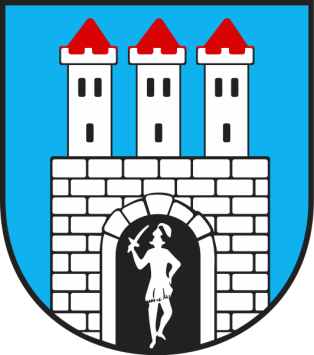 WNIOSEK O PRZYJĘCIE DZIECKA DO ODDZIAŁU PRZEDSZKOLNEGO NA ROK SZKOLNY 2020/2021(wniosek wypełniają rodzice lub opiekunowie prawni dzieci, ubiegający się o przyjęcie dziecka do oddziału przedszkolnego od 1 września 2020 roku, dla których organem prowadzącym jest Gmina Grójec. Wniosek należy wypełnić drukowanymi literami.)Podstawa prawna:ustawa z dnia 14 grudnia 2016 roku – Prawo oświatowe (Dz. U. z 2019 roku, poz. 1148 ze zm.)Miejsce składania: Publiczna Szkoła Podstawowa nr1 w Grójcu                                      ul. J. Piłsudskiego 68,   05-600   GrójecWYBRANE PLACÓWKIWYBRANE PLACÓWKIPLACÓWKA PIERWSZEGO WYBORUOddział przedszkolny w Publicznej Szkole Podstawowej Nr … w …................….Placówki kolejnego wyboruPODSTAWOWE DANE DZIECKAPODSTAWOWE DANE DZIECKAPODSTAWOWE DANE DZIECKAPODSTAWOWE DANE DZIECKADANE OSOBOWE DZIECKADANE OSOBOWE DZIECKADANE OSOBOWE DZIECKADANE OSOBOWE DZIECKAImię:Numer PESEL:Numer PESEL:Numer PESEL:Drugie imię:Data urodzenia:Data urodzenia:Data urodzenia:Nazwisko:Miejsce urodzenia:Miejsce urodzenia:Miejsce urodzenia:W przypadku braku PESEL, seria i numer paszportu lub innego dokumentu potwierdzającego tożsamośćW przypadku braku PESEL, seria i numer paszportu lub innego dokumentu potwierdzającego tożsamośćW przypadku braku PESEL, seria i numer paszportu lub innego dokumentu potwierdzającego tożsamośćW przypadku braku PESEL, seria i numer paszportu lub innego dokumentu potwierdzającego tożsamośćADRES ZAMIESZKANIA DZIECKAADRES ZAMIESZKANIA DZIECKAADRES ZAMIESZKANIA DZIECKAADRES ZAMIESZKANIA DZIECKAKod pocztowy:Kod pocztowy:Miejscowość:Miejscowość:Ulica:Ulica:Nr domu:Nr lokalu:DANE OSOBOWE MATKI/OPIEKUNKI PRAWNEJ *DANE OSOBOWE MATKI/OPIEKUNKI PRAWNEJ *DANE OSOBOWE MATKI/OPIEKUNKI PRAWNEJ *DANE OSOBOWE MATKI/OPIEKUNKI PRAWNEJ *Imię:Imię:Nazwisko:Nazwisko:ADRES ZAMIESZKANIAADRES ZAMIESZKANIAADRES ZAMIESZKANIAADRES ZAMIESZKANIAUlica:Ulica:Nr domu:Nr mieszkania:Kod pocztowy:Kod pocztowy:Miejscowość:Miejscowość:Gmina:Gmina:Powiat:Powiat:Nr telefonuNr telefonuAdres e-mailAdres e-mailMIEJSCE ZATRUDNIENIAMIEJSCE ZATRUDNIENIAMIEJSCE ZATRUDNIENIAMIEJSCE ZATRUDNIENIANazwa firmyAdres firmyTelefon kontaktowyDANE OSOBOWE OJCA/OPIEKUNA PRAWNEGO *DANE OSOBOWE OJCA/OPIEKUNA PRAWNEGO *DANE OSOBOWE OJCA/OPIEKUNA PRAWNEGO *DANE OSOBOWE OJCA/OPIEKUNA PRAWNEGO *Imię: Imię: Nazwisko: Nazwisko: ADRES ZAMIESZKANIAADRES ZAMIESZKANIAADRES ZAMIESZKANIAADRES ZAMIESZKANIAUlica:Ulica:Nr domu:Nr mieszkania:Kod pocztowy:Kod pocztowy:Miejscowość:Miejscowość:Gmina:Gmina:Powiat:Powiat:Nr telefonuNr telefonuAdres e-mailAdres e-mailMIEJSCE ZATRUDNIENIAMIEJSCE ZATRUDNIENIAMIEJSCE ZATRUDNIENIAMIEJSCE ZATRUDNIENIANazwa firmyAdres firmyTelefon kontaktowyKRYTERIA REKRUTACJIKRYTERIA REKRUTACJIKRYTERIA REKRUTACJIKryteria ustawowe wynikające z ustawy Prawo oświatowe(zaznaczyć X właściwą rubrykę)TAKNIEWielodzietność rodziny kandydata(Wymagane oświadczenie o wielodzietności rodziny kandydata)Niepełnosprawność kandydata(wymagane orzeczenie o potrzebie kształcenia specjalnego wydane ze względu na niepełnosprawność, orzeczenie o niepełnosprawności lub o stopniu niepełnosprawności) Niepełnosprawność jednego z rodziców kandydata(wymagane orzeczenie o niepełnosprawności lub o stopniu niepełnosprawności lub orzeczenie równoważne w rozumieniu przepisów ustawy z dnia 27 sierpnia 1997 r. o rehabilitacji zawodowej i społecznej oraz zatrudnianiu osób niepełnosprawnych (Dz. U. z 2011 r. Nr 127, poz. 721, z późn. zm.) Niepełnosprawność obojga rodziców kandydata(wymagane orzeczenie o niepełnosprawności lub o stopniu niepełnosprawności lub orzeczenie równoważne w rozumieniu przepisów ustawy z dnia 27 sierpnia 1997 r. o rehabilitacji zawodowej i społecznej oraz zatrudnianiu osób niepełnosprawnych (Dz. U. z 2011 r. Nr 127, poz. 721, z późn. zm.)Niepełnosprawność rodzeństwa kandydata(wymagane orzeczenie o niepełnosprawności lub o stopniu niepełnosprawności lub orzeczenie równoważne w rozumieniu przepisów ustawy z dnia 27 sierpnia 1997 r. o rehabilitacji zawodowej i społecznej oraz zatrudnianiu osób niepełnosprawnych (Dz. U. z 2011 r. Nr 127, poz. 721, z późn. zm.) Samotne wychowywanie kandydata w rodzinie(wymagany prawomocny wyrok sądu rodzinnego orzekający rozwód lub separacje lub akt zgonu oraz oświadczenie o samotnym wychowywaniu dziecka oraz niewychowywaniu żadnego dziecka wspólnie z jego rodzicem) Objęcie kandydata pieczą zastępczą(wymagany dokument poświadczający objęcie dziecka pieczą zastępczą zgodnie z ustawą z dnia 9 czerwca 2011 r. o wspieraniu rodziny i systemie pieczy zastępczej (Dz. U. z 2013 r. poz. 135, z 2012 r. poz. 1519 oraz z 2013 r. poz. 154 i 866) ) Kryteria do drugiego etapu postępowania rekrutacyjnego wynikające z Uchwały Nr XXIX/231/17 Rady Miejskiej w Grójcu z dnia 27 marca 2017 rokuRodzeństwo kandydata realizuje obowiązek szkolny w szkole, w której znajduje się oddział przedszkolny do którego został złożony wniosekLiczba punktów 50(proszę wpisać TAK lub NIE)Podać imiona i nazwiska rodzeństwa oraz daty urodzenia:1……………………………………………………………2. …………………………………………………………..3. …………………………………………………….…….4. ……………………………………………………….….Dziecko którego rodzice/rodzic (prawni opiekunowie/prawny opiekun) zamieszkują na terenie Gminy Grójec i rozliczają podatek dochodowy od osób fizycznych w Urzędzie Skarbowym w GrójcuLiczba punktów – 10 punktów za każdego rodzica spełniającego kryteriumNależy dołączyć oświadczenie rodzica/rodziców/opiekunów prawnychMiejsce pracy co najmniej jednego z rodziców znajduje się w obwodzie szkoły, w której znajduje się oddział przedszkolny do którego został złożony wniosekLiczba punktów 10W obwodzie szkoły, w której znajduje się oddział przedszkolny do którego został złożony wniosek zamieszkują osoby wspierające rodziców w zapewnieniu należytej opiekiLiczba punktów 10DODATKOWE INFORMACJE O DZIECKUIstotne informacje o stanie zdrowia dziecka, stosowanej diecie i rozwoju psychofizycznym dzieckaData wypełnienia wnioskuPodpis rodzica/rodziców/opiekunów prawnychKryteriumPotwierdzenie spełniania kryteriumWielodzietność rodziny kandydataNiepełnosprawność kandydataNiepełnosprawność jednego z rodziców kandydataNiepełnosprawność obojga rodzicówNiepełnosprawność rodzeństwa kandydataSamotne wychowywanie kandydata w rodzinieObjęcie kandydata pieczą zastępcząKryteriumLiczba punktówRodzeństwo kandydata realizuje obowiązek szkolny w szkole, w której znajduje się oddział przedszkolny do którego został złożony wniosekDziecko którego rodzice/rodzic (prawni opiekunowie/prawny opiekun) zamieszkują na terenie Gminy Grójec i rozliczają podatek dochodowy od osób fizycznych w Urzędzie Skarbowym w GrójcuMiejsce pracy co najmniej jednego z rodziców znajduje się w obwodzie szkoły, w której znajduje się oddział przedszkolny do którego został złożony wniosekW obwodzie szkoły, w której znajduje się oddział przedszkolny do którego został złożony wniosek zamieszkują osoby wspierające rodziców w zapewnieniu należytej opiekiSuma punktów uzyskanych wg spełniania kryteriów